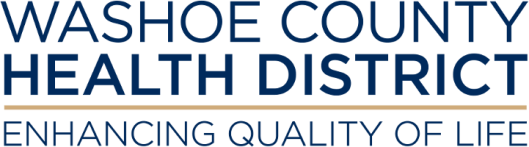 The following items are PROHIBITED in all childcare kitchens, regardless of permit/CFPM:Raw and partially cooked animal foods (fish, shellfish, steak, soft cooked eggs, meringue)Raw seed sproutsRaw/unpasteurized milkPackaged juice that has been labeled “WARNING: This product has not been pasteurized and, therefore, may contain harmful bacteria that can cause serious illness in children, the elderly, and persons with weakened immune systems.” If a childcare wishes to serve fresh squeezed juice, it must be done under a preapproved HACCP plan.Raw eggs. Pasteurized eggs must be substituted in the preparation of foods, such as ‘green eggs and ham’. The only time raw shell eggs (unpasteurized) may be used is in a recipe that is immediately cooked to a ready to eat form, such as muffins, cake or cookies. Honey to children under 1 year of ageCutting melons, leafy greens, or tomatoes. (These items may be purchased already cut.)The following items are allowed if the center does NOT have a kitchen permit:Preparing formula for infants – water may not be obtained from a handwashing sink.Any food provided by the CENTER must meet the following criteria:Commercially packaged and non-potentially hazardous (does not require refrigeration)Food is in single service packages (one serving)Package must be opened immediately before serving to childFood is only eaten by 1 childAny left overs are thrown outIf utensils are needed: must be single use and thrown out immediately, or a reusable utensil must be provided by that child’s parent and sent home daily.Any food provided by the PARENTS must meet the following criteria:Food is for the exclusive use of the child (no sharing)Food must be labeled for the individual childPotentially hazardous foods must be refrigerated All food must be protected from contaminationFood items must be ready to serve – no mixing, adding ingredients (except water), preparing, hot holding, thawing, cookingFood may be reheated in a microwave for consumption only, not for safety (may not cook a raw chicken breast, but may reheat leftovers)Any left overs are thrown outIf utensils are needed: must be single use and thrown out immediately, or a reusable utensil must be provided by that child’s parent and sent home daily.Foods brought for special occasions (birthdays, Christmas party, etc)May be baked at the home of a child enrolled in the centerMust be non-potentially hazardous (cannot require refrigeration), ie cookies, brownies, cakes. May not have cream filling, whipped cream, or other frostings that require refrigeration.Parents must be informed that the baked goods were made in a kitchen that is not subject to inspection by the Health Authority.Parents must be given an option to ‘opt out’ of the consumption of these items. The following items are allowed if the center has a kitchen permit, but not at CFPM (certified food protection manager):Cutting fruits and vegetables such as apples, bananas and oranges. A center may NOT cut melons, leafy greens or tomatoes.Pouring milk as a beverage or onto cereal.Serving non-potentially hazardous snacks from bulk, ie placing crackers onto plates for an individual child.Warming in the original package of any precooked/pasteurized potentially hazardous food items, such as ‘TV dinner’.ALL OTHER FOOD ACTIVITES REQUIRE A KITCHEN PERMIT AND A CERTIFIED FOOD PROTECTION MANAGER.COOKING ACTIVITES REQUIRE A KITCHEN PERMIT, CERTIFIED FOOD PROTECTION MANAGER AND A WRITTEN FOOD SAFETY PLAN.